DATOS GENERALES DE LA PUBLICACIÓN, Clave ORCID: Dirección (autor principal): Correo electrónico de contacto: Fecha de envío: Fecha de aprobación: Para uso de RISTAQUÍ DEBE COPIAR EL TEXTO DE SU TRABAJOIntroducción. Utilice voz activa, en lugar de la voz pasiva, ya que ésta última se debe utilizar en su escritura.Esta plantilla tiene un formato de acuerdo a las directrices de estilo APA, con la parte superior de 2,54 cm, inferior, izquierdo y derecho; letra Sans Serif de 10 puntos; interlineado a 1.5 espacios; alineación justificada; y párrafos   con sangría 5-7 espacios. El número de página aparece 2,54 cm desde el borde derecho en esquina inferior derecha de cada página, con exclusión de la página Figuras.TítulosUtilice títulos y subtítulos para organizar las secciones de su artículo. El título de primer nivel llevara mayúscula en la letra inicial y centrado en la página. No comience una nueva página por cada títuloSubtítulosLos subtítulos se escribirán con letra cursiva y estarán alineados a la izquierda.CitasDEBE CAPTURAR SUS CITAS UTILIZANDO LA HERRAMIENTA REFERENCIAS INCLUÍDA EN WORD. NO SE ACEPTAN CITAS CAPTURADAS DIRECTAMENTE. SE SIGUE EL FORMATO APA. Las fuentes originales deberán ser documentadas en el cuerpo del artículo, citando los autores y fechas de publicación de las fuentes.  La fuente completa aparecerá en la lista de referencias al final del artículo, siguiendo el cuerpo del mismo. Cuando los autores de una fuente que no forman parte de la estructura formal de la oración, tanto los autores y años de publicación aparecerán entre paréntesis, separados por punto y coma, por ejemplo (Smith y Jones, 2001; Anderson, Charles, y Johnson, 2003). Cuando se cita una fuente que tiene tres, cuatro o cinco autores, todos los autores se incluyen la primera vez que la fuente sea citada. Cuando esa fuente se cita de nuevo, se utiliza el apellido del primer autor y "et al.". Vea el ejemplo en el párrafo siguiente.El uso de este estilo estándar APA "dará lugar a una impresión favorable en su profesor" (Smith, 2001). Esto fue confirmado de nuevo en 2003 por el profesor Anderson (Anderson, Charles & Johnson, 2003).Cuando se cita una fuente que tiene dos autores, ambos autores se citan cada vez. Si hay seis o más autores a ser citados, usar el apellido del primer autor y "et al.". la primera y cada vez subsiguiente que ha sido citado. Cuando se utiliza una cita directa, siempre incluya el autor, año y número de página como parte de la citación. Una cita de menos de 40 palabras, debe estar encerrado entre comillas dobles y debe ser incorporado en la estructura formal de la sentencia. Una cita más larga de 40  palabras o más, debería aparecer (sin comillas) en formato de bloque con cada línea con sangría de cinco espacios desde el margen izquierdo.1ReferenciasAnderson, Charles & Johnson (2003). The impressive psychology paper. Chicago:  Lucerne Publishing.Smith, M. (2001). Writing a successful paper. The Trey Research Monthly, 53, 149-150.Entries are organized alphabetically by surnames of first authors and are formatted with a hanging indent. Most reference entries have three components:Authors: Authors are listed in the same order as specified in the source, using surnames and initials. Commas separate all authors. When there are seven or more authors, list the first six and then use “et al.” for remaining authors. If no author is identified, the title of the document begins the reference.Year of Publication: In parenthesis following authors, with a period following the closing parenthesis. If no publication date is identified, use “n.d.” in parenthesis following the authors.Source Reference: Includes title, journal, volume, pages (for journal article) or title, city of publication, publisher (for book).Referencias Anderson, D. R., Sweeney, D. y Williams, T. A. (1999). Estadística para la Administración y Economía. México DF, México: International Thompson Editores. Departamento de Didáctica de la Matemática. (2011). Estadística con proyectos. (C. Batanero, & C. Díaz, Eds.) Granada, España: Facultad de Ciencias de la Educación, Universidad de Granada. García Pérez, A. (2008). Estadística aplicada: conceptos básicos (2a edición ed.). Madrid, España: Educación permanente / Universidad Nacional de Educación a Distancia. Jaraiseh, N. (2015). Estrés Laboral y Sindrome de Burnout: Pausas activas como método de afrontamiento. Tesis. Universdad Internacioanl SEK, Quito. Declaración de conflicto de intereses Los autores de este artículo expresan que no tuvieron ningún conflicto de intereses durante la preparación de este documento ni para su publicación.Obra protegida con una licencia 
Creative CommonsTítulo Principal:Título en inglés:Autor principal:Palabras clave:Correo electrónico:Dirección postal del autor principal:Fecha de envío:Clave ORCID:Coautores:Institución(es):Resumen en español e inglésTipo de contribución:Área: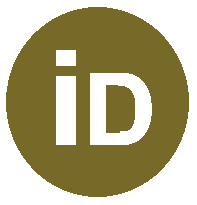 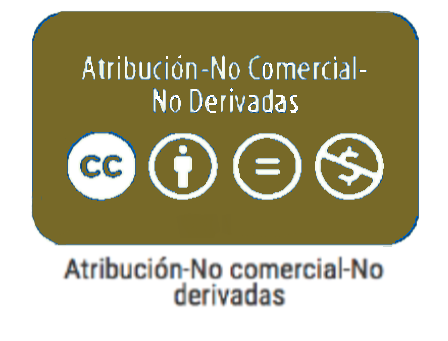 